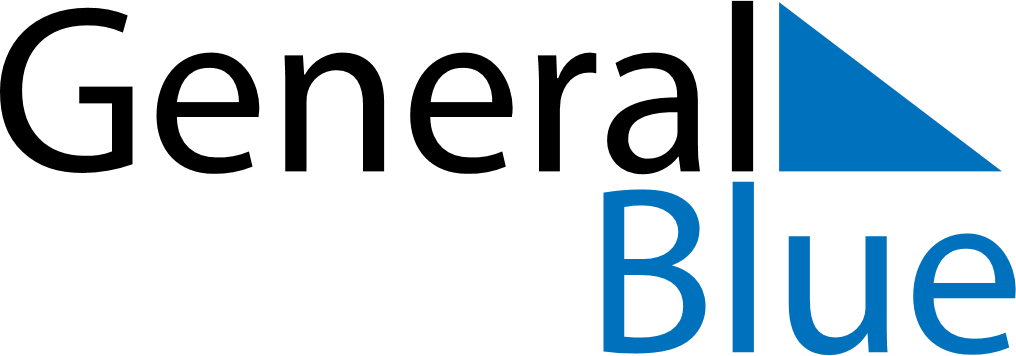 October 2024October 2024October 2024October 2024October 2024October 2024Ojiya, Niigata, JapanOjiya, Niigata, JapanOjiya, Niigata, JapanOjiya, Niigata, JapanOjiya, Niigata, JapanOjiya, Niigata, JapanSunday Monday Tuesday Wednesday Thursday Friday Saturday 1 2 3 4 5 Sunrise: 5:40 AM Sunset: 5:28 PM Daylight: 11 hours and 48 minutes. Sunrise: 5:41 AM Sunset: 5:27 PM Daylight: 11 hours and 45 minutes. Sunrise: 5:42 AM Sunset: 5:25 PM Daylight: 11 hours and 43 minutes. Sunrise: 5:42 AM Sunset: 5:24 PM Daylight: 11 hours and 41 minutes. Sunrise: 5:43 AM Sunset: 5:22 PM Daylight: 11 hours and 38 minutes. 6 7 8 9 10 11 12 Sunrise: 5:44 AM Sunset: 5:21 PM Daylight: 11 hours and 36 minutes. Sunrise: 5:45 AM Sunset: 5:19 PM Daylight: 11 hours and 34 minutes. Sunrise: 5:46 AM Sunset: 5:18 PM Daylight: 11 hours and 31 minutes. Sunrise: 5:47 AM Sunset: 5:16 PM Daylight: 11 hours and 29 minutes. Sunrise: 5:48 AM Sunset: 5:15 PM Daylight: 11 hours and 27 minutes. Sunrise: 5:49 AM Sunset: 5:13 PM Daylight: 11 hours and 24 minutes. Sunrise: 5:50 AM Sunset: 5:12 PM Daylight: 11 hours and 22 minutes. 13 14 15 16 17 18 19 Sunrise: 5:50 AM Sunset: 5:11 PM Daylight: 11 hours and 20 minutes. Sunrise: 5:51 AM Sunset: 5:09 PM Daylight: 11 hours and 17 minutes. Sunrise: 5:52 AM Sunset: 5:08 PM Daylight: 11 hours and 15 minutes. Sunrise: 5:53 AM Sunset: 5:06 PM Daylight: 11 hours and 13 minutes. Sunrise: 5:54 AM Sunset: 5:05 PM Daylight: 11 hours and 10 minutes. Sunrise: 5:55 AM Sunset: 5:04 PM Daylight: 11 hours and 8 minutes. Sunrise: 5:56 AM Sunset: 5:02 PM Daylight: 11 hours and 6 minutes. 20 21 22 23 24 25 26 Sunrise: 5:57 AM Sunset: 5:01 PM Daylight: 11 hours and 4 minutes. Sunrise: 5:58 AM Sunset: 5:00 PM Daylight: 11 hours and 1 minute. Sunrise: 5:59 AM Sunset: 4:59 PM Daylight: 10 hours and 59 minutes. Sunrise: 6:00 AM Sunset: 4:57 PM Daylight: 10 hours and 57 minutes. Sunrise: 6:01 AM Sunset: 4:56 PM Daylight: 10 hours and 55 minutes. Sunrise: 6:02 AM Sunset: 4:55 PM Daylight: 10 hours and 52 minutes. Sunrise: 6:03 AM Sunset: 4:54 PM Daylight: 10 hours and 50 minutes. 27 28 29 30 31 Sunrise: 6:04 AM Sunset: 4:52 PM Daylight: 10 hours and 48 minutes. Sunrise: 6:05 AM Sunset: 4:51 PM Daylight: 10 hours and 46 minutes. Sunrise: 6:06 AM Sunset: 4:50 PM Daylight: 10 hours and 44 minutes. Sunrise: 6:07 AM Sunset: 4:49 PM Daylight: 10 hours and 42 minutes. Sunrise: 6:08 AM Sunset: 4:48 PM Daylight: 10 hours and 39 minutes. 